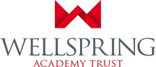 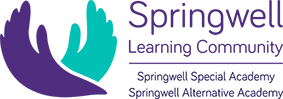 Springwell Learning Community Key Dates 2019/20Please note that any updates to key dates will also be published on our website and parents will also be notified by school comms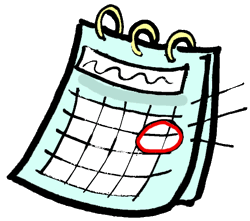 AUTUMN TERMSEPTEMBER		Mon 2nd Sept 2019		INSET DAY			Tues 3rd Sept 2019		Academies re-open to pupils			Fri 27th Sept 2019		Macmillan Coffee Morning OCTOBER		Fri 11th Oct 2019		Half Day INSET 			Fri 25th Oct 2019		Academies close for half termNOVEMBER		Mon 4th Nov 2019		Academies re-openFri 29th Nov 2019		Half Day INSETDECEMBER		Mon 9th Dec 2019		INSET DAYWeds 18th Dec 2019 		Family Learning Day				Fri 20th Dec 2019 		Academies close for ChristmasSPRING TERMJANUARY		Mon 6th Jan 2020		Academies re-open to pupils			Mon 20th Jan 2020 		INSET Day FEBRUARY		Fri 7th Feb 2020		Wellspring Trust INSET dayFri 14th Feb 2020		Academies closed for half termMon 24th Feb 2020		Academies re-open to pupilsMARCH		Fri 6th March 2020 		Half Day INSETAPRIL			Weds 1st April 2020		Family Learning Day			Fri 3rd April 2020		Academies close for the Easter holidaysMon 20th April 2020		Academies re-open to pupilsSUMMER TERMMAY			Fri 8th May 2020		May Bank HolidayFri 22nd May 2020	 	Academies close for half termJUNE			Mon 1st June 2020		Academies re-open to pupilsJULY			Fri 3rd July 2020 		Half Day INSETTues 14th July 2020		Family Learning DayFri 17th July 2020		Academies close for summer holidaysParents/carers will be updated of other school events throughout the term.